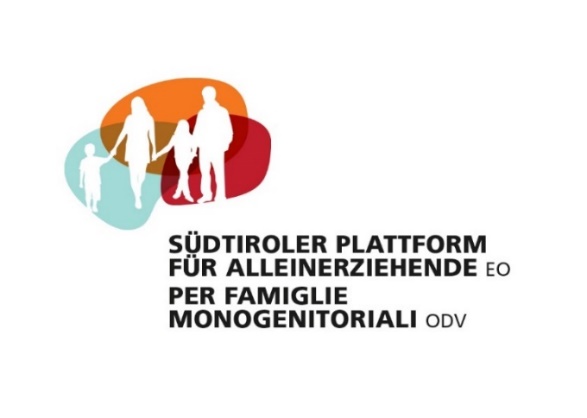 An  alle Mitglieder der Südtiroler Plattform für Alleinerziehende EOTagesordnungANMELDUNG*innerhalb  24.03.2022VERANSTALTUNGSORTVereinshaus Kardaun, Karneiderstraße 5, 39053 Karneid  (Buslinie 183)*EINTRITT MIT GÜLTIGEM GREEN-PASS (3G) UND FFP2-MASKE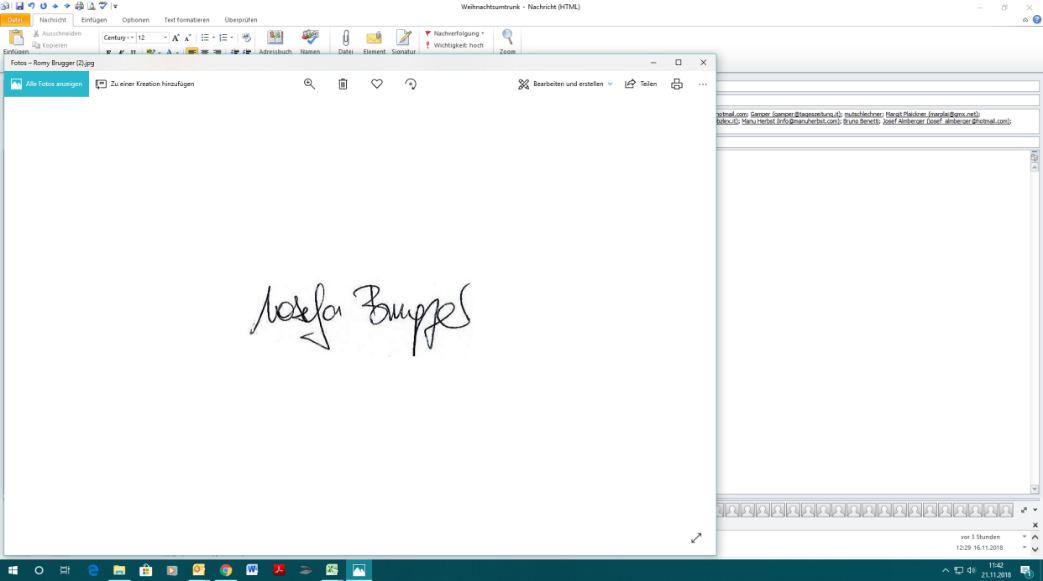 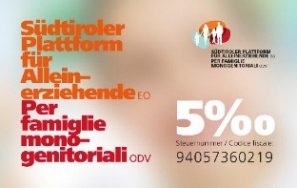 Josefa Brugger – PräsidentinSüdtiroler Plattform für Alleinerziehende EO, Dolomitenstraße 14, 39100 BozenTel. 0471/300038   info@alleinerziehende.it     www.alleinerziehende.itWIR SIND DA.  WIR GEBEN ZUVERSICHT.  SIAMO PRESENTI.  DIAMO FIDUCIA.Einladung zur Jahresvollversammlung„Weil wir nicht aufgeben“am Samstag, 26.03.2022 in KardaunErste Einberufung um 6.00 UhrZweite Einberufung um 14.30 Uhr(Einlass ab 14.00 Uhr)1.Begrüßung durch die Präsidentin2.Verlesung und Genehmigung des Protokolls vom 10.04.20213.15.00 Uhr Buchvorstellung „Weil wir nicht aufgeben!“ mit Sabine Foraboschi, AutorinMusikalische Umrahmung 4.Tätigkeitsbericht 20215.Kassabericht und Bericht der RechnungsrevisorenEntlastung und Genehmigung durch die Vollversammlung6.Neuwahl Rechnungsrevisoren7.Vorstellung und Genehmigung Tätigkeitsprogramm 2022 „MITeinander – FÜReinander“8.Neuwahl des Vorstandes 